6de leerjaar naar de tuinbouwschoolDe tuinbouwschool van Merchtem had het 6de leerjaar uitgenodigd voor een doe-dag, om kennis te maken met de verschillende afdelingen die de tuinbouwschool te bieden heeft. Dit alles natuurlijk met het oog op hun studiekeuze. De leerlingen mochten er deelnemen aan verschillende workshops : brochettes voor de dieren maken, labo-onderzoek, planten , techniek. Alle kinderen waren laaiend enthousiast en hebben een geweldig leuke namiddag beleefd. Op het einde kreeg iedereen nog een mooi plantje (dat waarschijnlijk aan de mama’s ging gegeven worden) als aandenken aan het bezoek. In de lente krijgen ze dan ook nog eens alle plantjes die ze geplant hadden.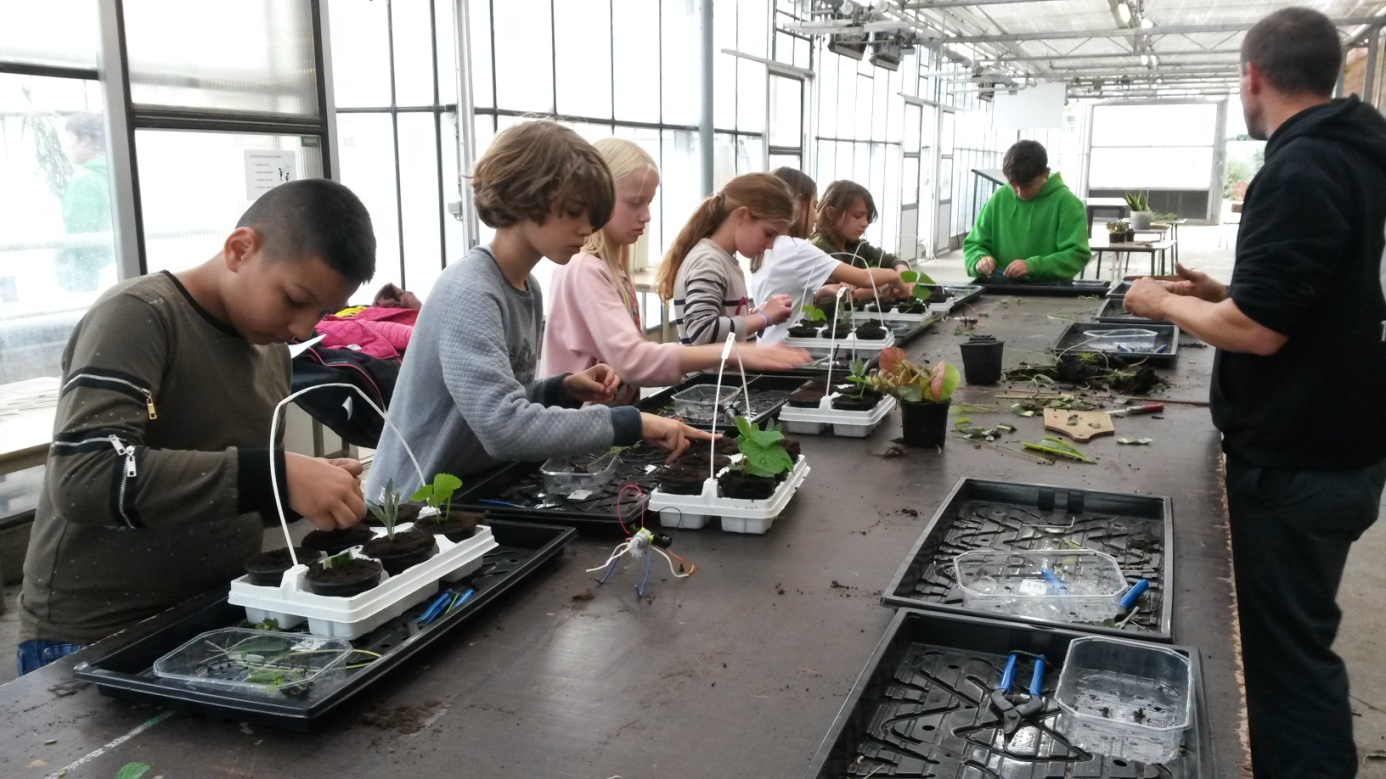 